SDC-LORT Developmental Work Pension & Health Contribution ReportThis form is to be submitted by the Theatre responsible for payment prior to the developmental work:Mail and fax or email to SDC, 1501 Broadway, , ; FAX (212) 302-6195(Refer to Article C.1 for calculations)DEVELOPMENTAL WORK CONTRIBUTIONS SHALL BE DUE IN FULL NO LATER THAN TWO WEEKS AFTER THE FINAL DAY WORKED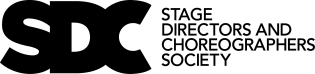 